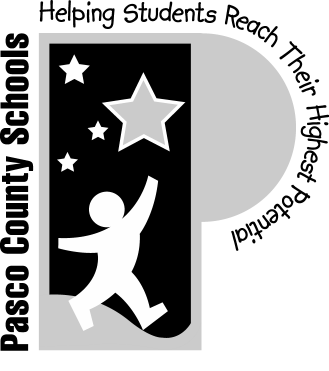 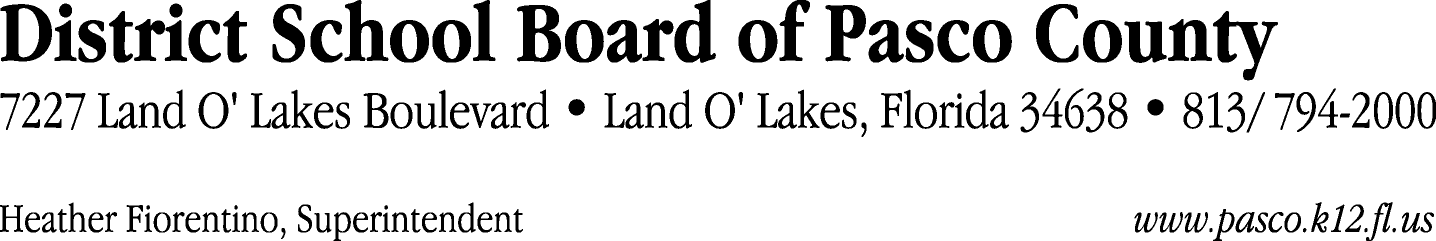 Finance Services Department813/ 794-2294	Fax:  813/ 794-2266727/ 774-2294	TDD:  813/ 794-2484352/ 524-2294						MEMORANDUMDate:	February 3, 2012To:	School Board Members	From:	Judith Zollo, Acting Director of Finance ServicesRe:	Attached Warrant List for February 7, 2012Please review the current computerized list. These totals include computer generated, handwritten and cancelled checks.Warrant numbers 837334 through 837663	3,588,017.76Amounts disbursed in Fund 110	431,897.24Amounts disbursed in Fund 130	79,139.50Amounts disbursed in Fund 370	174,705.42Amounts disbursed in Fund 421	66,530.55Amounts disbursed in Fund 390	1,662,242.75Amounts disbursed in Fund 921	1,848.11Amounts disbursed in Fund 410	233,456.86Amounts disbursed in Fund 379	16,058.35Amounts disbursed in Fund 432	874.47Amounts disbursed in Fund 398	238,925.38Amounts disbursed in Fund 422	2,786.06Amounts disbursed in Fund 434	314,568.76Amounts disbursed in Fund 714	3,173.61Amounts disbursed in Fund 793	26,689.84Amounts disbursed in Fund 715	170,152.63Amounts disbursed in Fund 372	63,791.27Amounts disbursed in Fund 713	8,381.97Amounts disbursed in Fund 39C	18,019.50Amounts disbursed in Fund 792	73,012.01Amounts disbursed in Fund 29B	1,500.00Amounts disbursed in Fund 794	263.48Confirmation of the approval of the February 7, 2012 warrants will be requested at the February 21, 2012 School Board meeting.